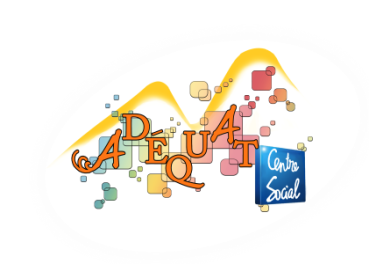 ACCUEIL DE LOISIRS ADÉQUATFiche d’inscriptionNOM DE L’ENFANT…………………………………………………… 	Prénoms ………………………………………………Date de naissance : ……………………………………………………...		Plus de 6 ans  	   Moins de 6 ans Organisation d’une journée :de 7h30 à 9h00 : pré-accueilde 9h00 à 17h00 : journée de 17h00 à 18h30 : post-accueilRappel du règlement intérieur : seules les annulations prévenues avant le mardi de la semaine précédente, ou avec certificat médical remis dans les 48h, ne seront pas facturées.Dans la mesure du possible, l’inscription s’effectue au mois. Si l’inscription se fait à la semaine, il est impératif de nous la transmettre au plus tard le mardi de la semaine précédente avant 12h. ACCUEIL DE LOISIRS ADÉQUATFiche d’inscriptionNOM DE L’ENFANT…………………………………………………… 	Prénoms ………………………………………………Date de naissance : ……………………………………………………...		Plus de 6 ans  	   Moins de 6 ans Organisation d’une journée :de 7h30 à 9h00 : pré-accueilde 9h00 à 17h00 : journée de 17h00 à 18h30 : post-accueilRappel du règlement intérieur : seules les annulations prévenues avant le mardi de la semaine précédente, ou avec certificat médical remis dans les 48h, ne seront pas facturées.Dans la mesure du possible, l’inscription s’effectue au mois. Si l’inscription se fait à la semaine, il est impératif de nous la transmettre au plus tard le mardi de la semaine précédente avant 12h. ACCUEIL DE LOISIRS ADÉQUATFiche d’inscriptionNOM DE L’ENFANT…………………………………………………… 	Prénoms ………………………………………………Date de naissance : ……………………………………………………...		Plus de 6 ans  	   Moins de 6 ans Organisation d’une journée :de 7h30 à 9h00 : pré-accueilde 9h00 à 17h00 : journée de 17h00 à 18h30 : post-accueilRappel du règlement intérieur : seules les annulations prévenues avant le mardi de la semaine précédente, ou avec certificat médical remis dans les 48h, ne seront pas facturées.Dans la mesure du possible, l’inscription s’effectue au mois. Si l’inscription se fait à la semaine, il est impératif de nous la transmettre au plus tard le mardi de la semaine précédente avant 12h. Janvier 2023DatesHeure d’arrivée le matin (7h30)*Heure de départ le soir (18h30)**Mercredi 4Mercredi 11Mercredi 18Mercredi 25Février 2023DatesHeure d’arrivée le matinHeure de départ le soirMercredi 1Mercredi 22Mars 2023DatesHeure d’arrivée le matinHeure de départ le soirMercredi 01Mercredi 08Mercredi 15Mercredi 22Mercredi 29